Inscription au Projet GDR PARCSS’inscrire sur le site de Tela BotanicaOuvrir la page www.tela-botanica.org/site:accueil Cliquer sur « S’inscrire » dans l’encart en haut à droite de la page d’accueil.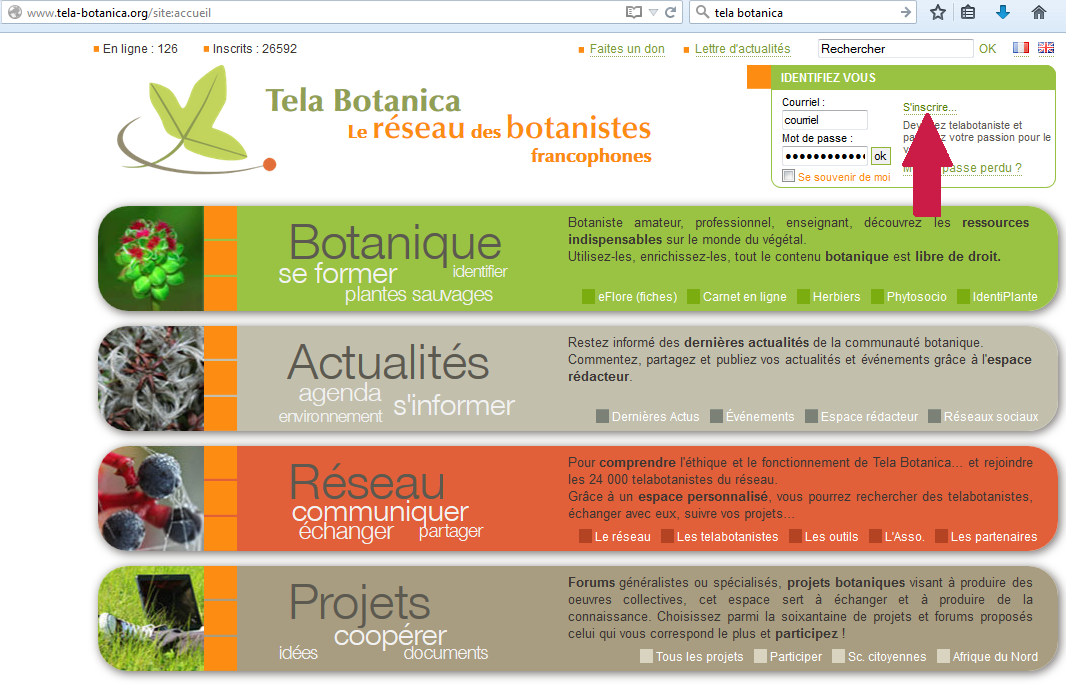 Remplir le formulaire d’inscription 

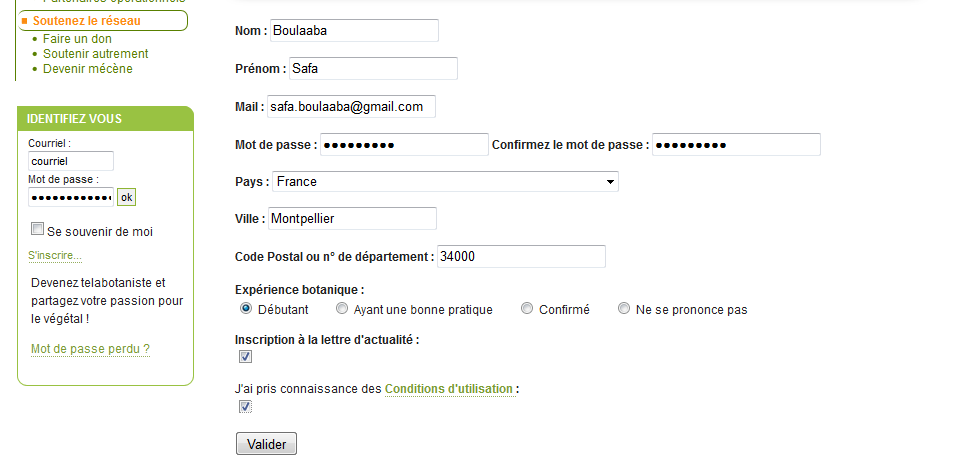 Confirmer votre inscription en cliquant sur le lien dans le mail de confirmation envoyé sur la boîte mail renseigné dans le formulaire d’inscription. 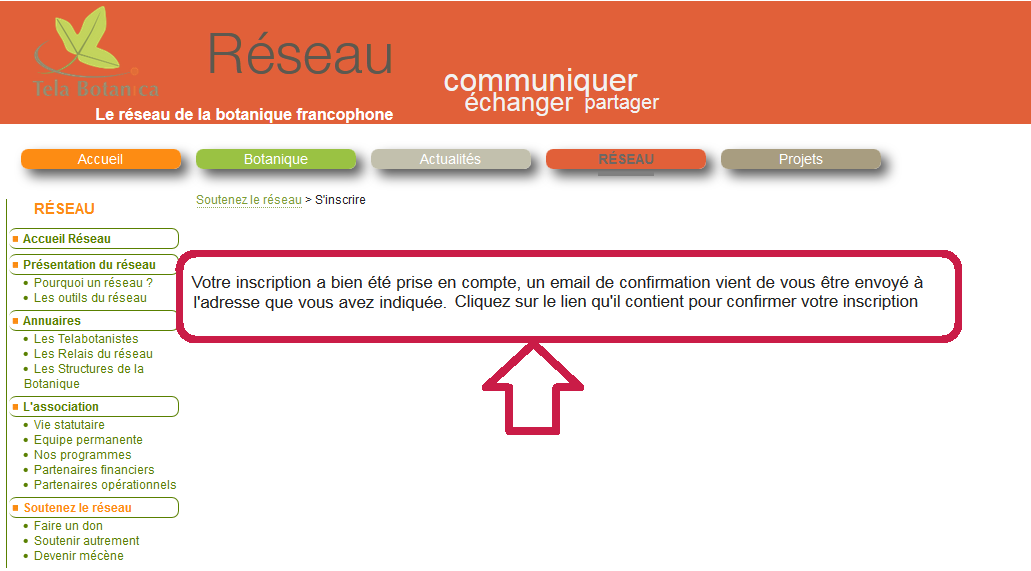 S’identifier à l’aide de l’e-mail et du mot de passe renseigné lors de votre inscription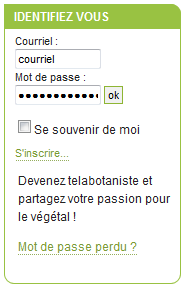 Cliquer sur l’onglet « Projets » en haut à droite de la page 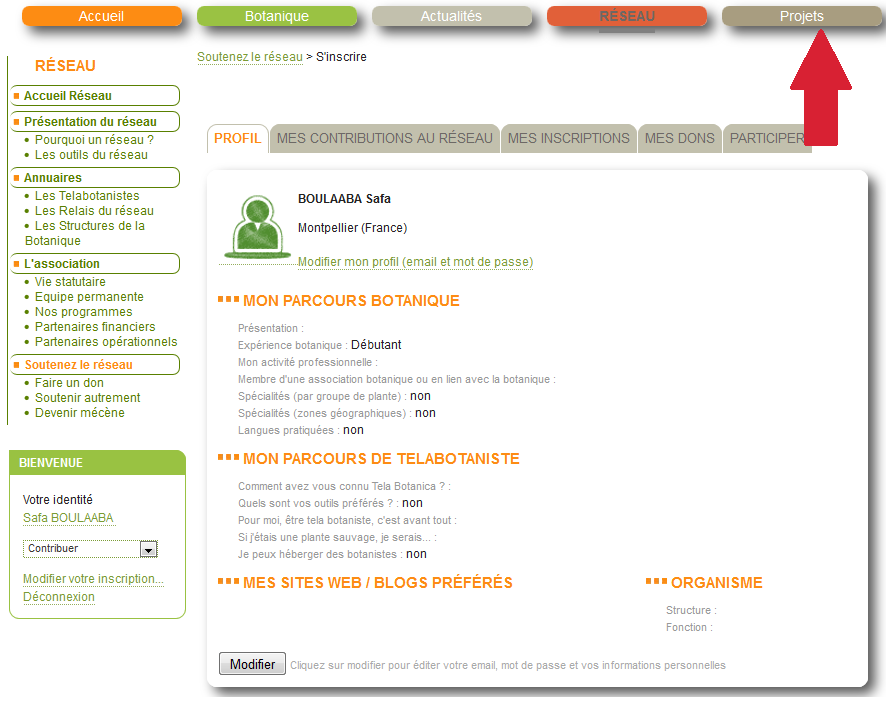 Taper « GDR PARCS » dans la barre de recherche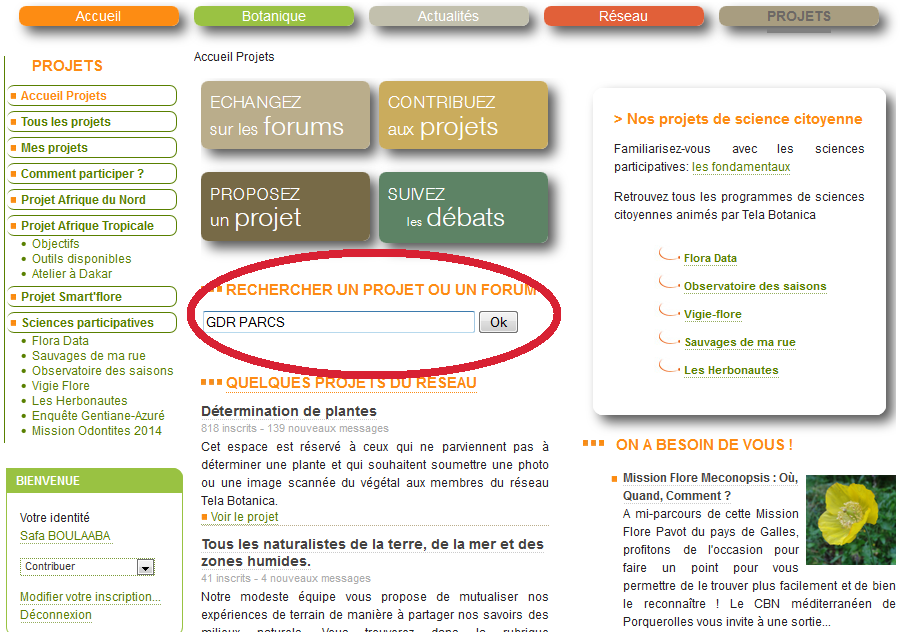 Cliquer sur le projet GDR PARCS 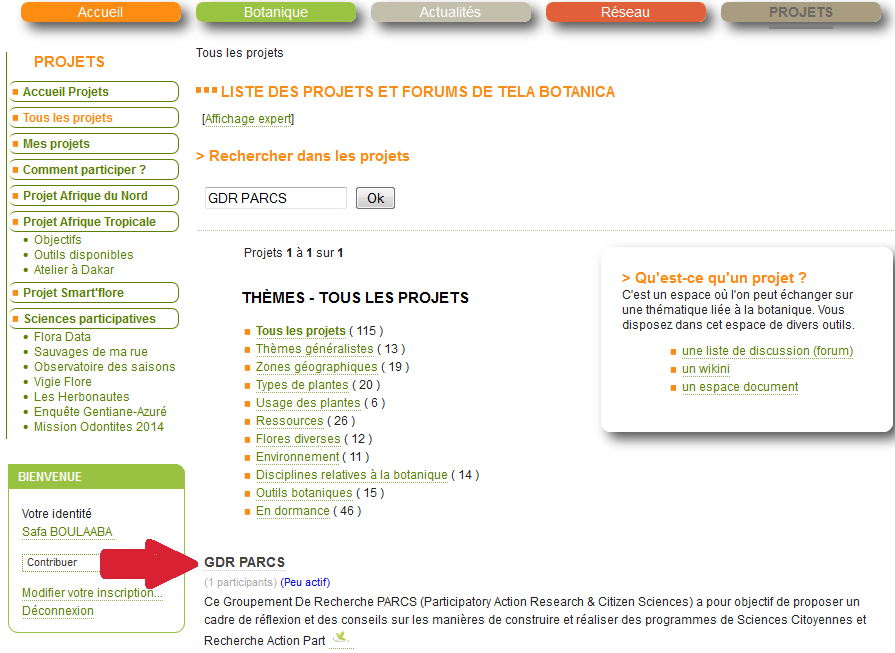 Cliquer sur « S’inscrire au projet »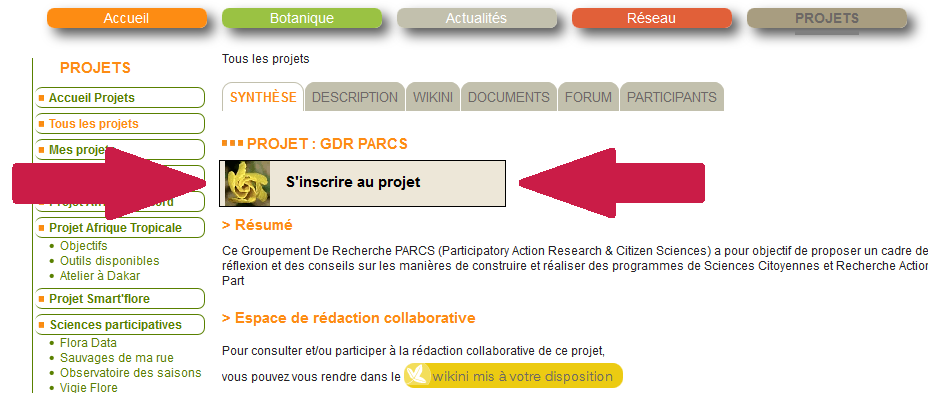 Ca y est ! Vous êtes inscrit sur le projet GDR PARCS, vous recevrez toutes les nouvelles qui circulent entre les membres et pouvez à votre tour déposez des documents et des messages sur le forum afin d’interagir !